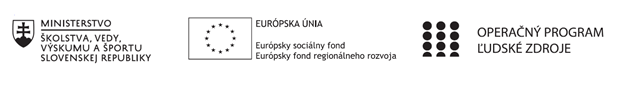 Správa o činnosti pedagogického klubu Príloha:Prezenčná listina zo stretnutia pedagogického klubuPríloha správy o činnosti pedagogického klubu                                                                                             PREZENČNÁ LISTINAMiesto konania stretnutia: onlineDátum konania stretnutia:  21. januára 2021Trvanie stretnutia:        od 14:00 hod.	do 16:00 hod.	Zoznam účastníkov/členov pedagogického klubu:Prioritná osVzdelávanieŠpecifický cieľ1.2.1. Zvýšiť kvalitu odborného vzdelávania a prípravy reflektujúc potreby trhu práce PrijímateľTrnavský samosprávny krajNázov projektuPrepojenie stredoškolského vzdelávania s praxou v Trnavskom samosprávnom kraji 1Kód projektu  ITMS2014+312011AGY4Názov pedagogického klubu Pedagogický klub učiteľov cudzích jazykov –bez písomného výstupuDátum stretnutia  pedagogického klubu21. januára 2021Miesto stretnutia  pedagogického klubuOnlineMeno koordinátora pedagogického klubuMgr. Lucia ChochlíkováOdkaz na webové sídlo zverejnenej správywww.trnava-vuc.sk, www.sosthc.edupage.orgManažérske zhrnutie:krátka anotácia:     Pedagogický klub sa zaoberal problematikou prehlbovania písania s porozumením, písomným prejavom, komunikáciou formou písania, zefektívnením písania s porozumením a optimálnym výberom cvičení pre skvalitnenie pís. prejavu. kľúčové slová: písanie, počúvanie, slovná zásoba, printové média, verbálna komunikácia: písomná, bilingvizmus, diglosiaHlavné body, témy stretnutia, zhrnutie priebehu stretnutia: Témy stretnutia: písanie ako komunikačná zručnosť; druhy cvičení na rozvíjanie písomného prejavuHlavné body stretnutia : typy cvičení pri výučbu písania s porozumenímpríprava aktivít písania s porozumenímspôsoby precvičovania písomného prejavu: chat, interview, popis, kritika/recenziavýber vhodných printových médií výber tém podľa záujmového okruhu žiakovhodnotiaca a štylistická analýza písaniasprávny odhad príležitosti a času na písanievzor (učiteľ/literatúra) a čitateľ (odozva)       -     oprava a úprava textu       -     chápať písomný prejav ako proces a nie produkt       -      samotná príprava na písanie       -      cvičenia zamerané na doplňovanie, spájanie a kreativitu     Písanie podnecuje zvedavosť, obrazotvornosť, robí zo žiakov aktívnych pozorovateľov, je nástrojom kritického myslenia a zároveň zlepšuje koncentráciu a čitateľské zručnosti. Kreatívne písanie podporuje rozvíjanie všetkých komunikačných zručností. V súvislosti s tvorivým písaním môžeme hovoriť o rozvoji viacerých kompetencií, predovšetkým komunikačnej.     Pri písaných prejavoch môžeme dosiahnuť vyšší efekt tým, že umožníme žiakom vybrať si, o čom chcú písať. Možnosť voľby témy by teda mala byť neoddeliteľnou súčasťou procesu písania. Je dôležité, aby to, o čom budú žiaci písať, vychádzalo z ich skúseností, aby sa zvolená téma bezprostredne dotýkala skutočnosti, v ktorej žijú, ich snov, lebo tento aspekt zvyšuje záujem o písanie a vyprodukované texty sú potom obsažnejšie a kvalitnejšie.    Proces písania by sa nemal začínať samotným písaním. Začína motivačnými aktivitami, rozhovorom a premýšľaním o písaní. Je to fáza, v ktorej si žiaci volia tému, hodnotia nápady, zbierajú informácie, organizujú svoje myšlienky a plánujú, ako to všetko vyjadriť písomne.Predpoklady písania:- slovná zásoba (nevyhnutná, žiak by v opačnom prípade nenaformuloval ani jednoduchú vetu)- správny pravopis- gramatika ako efektivita písania- čítanie s porozumením: žiak si zafixuje slová aj gramatické tvaryZávery a odporúčania:   Všeobecne žiaci veľmi neobľubujú písomné cvičenia. Cvičenia zamerané na zefektívnenie písomného prejavu by preto mali byť čo najviac motivujúce, rozhodne viac ako iba cvičenia z pracovných zošitov. Je dôležité ponúkané cvičenia striedať, aby sa druhy cvičení žiakom nezunovali. Žiaci veľmi radi vytvárajú svoje vlastné jedálne a nápojové lístky, príbehy formou komiksu, manuály, osnovy, opisy obrázkov. Písanie je druhá komunikačná zručnosť, ktorej je potrebné pripisovať a venovať rovnaký záujem ako rozprávaniu. Žiaci radi prijímajú nové informácie inou ako tradičnou formou. Radi sa učia niečo nové, ak sa pri tom môžu uvoľniť, zabaviť a hlavne, ak vedia, že to, čo sa učia, v živote naozaj využijú v ich prospech. Preto je nevyhnutným predpokladom venovať zvýšenú mieru pozornosti rozvíjaniu komunikačných zručností inovatívnymi spôsobmi pomocou moderných technológií. Inovatívne spôsoby výučby podnecujú žiakov k väčšiemu záujmu o štúdium, čo sa odzrkadľuje nielen na ich prospechu, ale hlavne chuti do učenia.Vypracoval (meno, priezvisko)Mgr. Martin KrupaDátum21. 1. 2021PodpisSchválil (meno, priezvisko)Mgr. Lucia ChochlíkováDátum21. 1. 2021PodpisPrioritná os:VzdelávanieŠpecifický cieľ:1.2.1. Zvýšiť kvalitu odborného vzdelávania a prípravy reflektujúc potreby trhu práce Prijímateľ:Trnavský samosprávny krajNázov projektu:Prepojenie stredoškolského vzdelávania s praxou v Trnavskom samosprávnom kraji 1Kód ITMS projektu:312011AGY4Názov pedagogického klubu:Pedagogický klub učiteľov cudzích jazykov –bez písomného výstupuč.Meno a priezviskoPodpisInštitúcia1.Adriána Demešová, Ing.SOŠT Hlohovec2.Martin Krupa, Mgr.SOŠT Hlohovec3.Lucia Chochlíková, Mgr.SOŠT Hlohovec